
Liceo Comercial 
 Diego Portales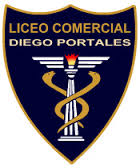 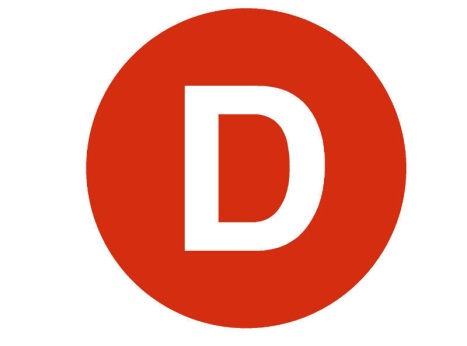                                   Delibera 2016Fecha:01 / 09/2016Carta de PatrocinioYo, Juan Morano, representante de la ciudadanía mediante el cargo de: Diputado, declaro mi situación de apoyo a la iniciativa juvenil de ley del equipo "Los centro de cancha”, que consiste en  el reconocimiento seguro a los niños recién nacidos; modificando la ley 19.585 que dicta que cualquier persona, sea este progenitor de el niño o no pueda expresar reconocimiento paternal; presentada por los alumnos del Liceo Comercial Diego Portales A7, de la Región de O'Higgins, dentro del marco Torneo Delibera 2016.Estoy consciente y de acuerdo con cada propuesta establecida.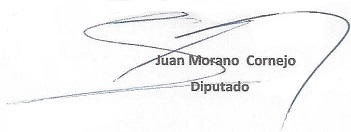 ____________________                                                          Firma de la autoridad